Arolwg y Diwrnod Meddiannu Sawl gwaith ydych chi wedi ymweld ag amgueddfa yn y flwyddyn ddiwethaf, naill ai gyda’ch ysgol neu gyda’ch teulu? Ddim o gwbl
 1-2
 3-5
 Mwy na 5 gwaithBeth oeddech chi’n feddwl o’r Diwrnod Meddiannu? Dewiswch focs ticio isod.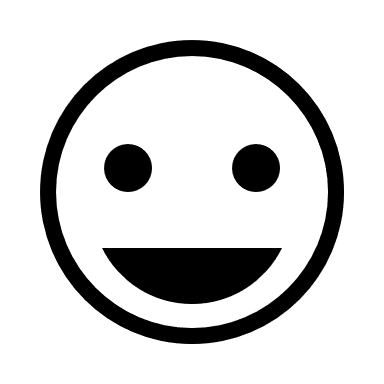 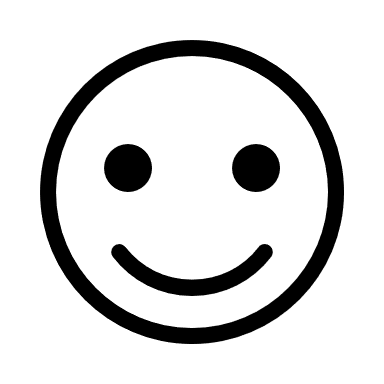 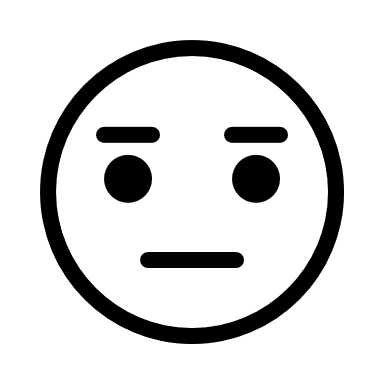 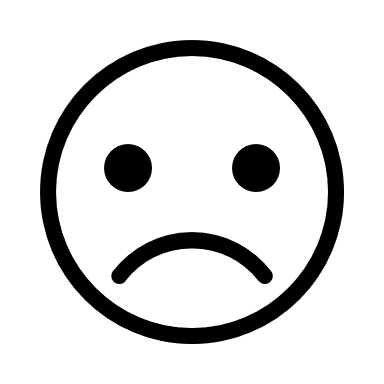 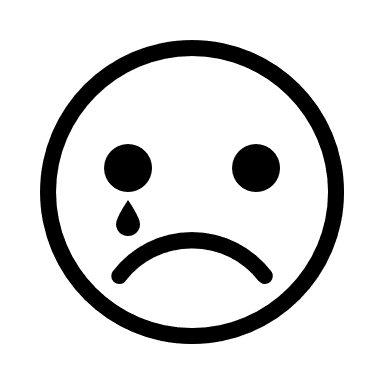 Ar ôl cymryd rhan mewn Diwrnod Meddiannu, pa dri gair fyddech chi’n eu defnyddio i ddisgrifio amgueddfa?Ar ôl cymryd rhan mewn Diwrnod Meddiannu, faint ydych chi’n ei wybod am swyddi mewn amgueddfeydd?  Dim byd
 Ychydig bach
 LlawerAr ôl cymryd rhan mewn Diwrnod Meddiannu, fyddech hi’n hoffi gweithio mewn amgueddfa?  Byddwn
 Ddim yn siŵr
 NaAr ôl cymryd rhan mewn Diwrnod Meddiannu, fyddai gennych chi ddiddordeb mewn gwneud unrhyw rai o’r rhain? Ymweld yn rheolaidd
 Mynd i ddigwyddiadau arbennig i bobl ifanc 
 Ymuno â phanel ieuenctid
 Gweithio tuag at gymhwyster Arts Award
 Dod yn wirfoddolwr
 Cael cyfnod o brofiad gwaith
 Dim o’r uchod 
 Arall: 7. Wnaethoch chi ddysgu unrhyw sgiliau newydd heddiw?  Cyfathrebu Gweithio mewn Tîm Cynllunio Marchnata Creu pethau Dim  Arall: